28 февраля в детском саду весело и шумно прошла Масленица, ребята и взрослые прощались с зимой и встречали весну. Озорные скоморохи играли с детьми в перетягивание каната, в змейку, пели песни и плясали.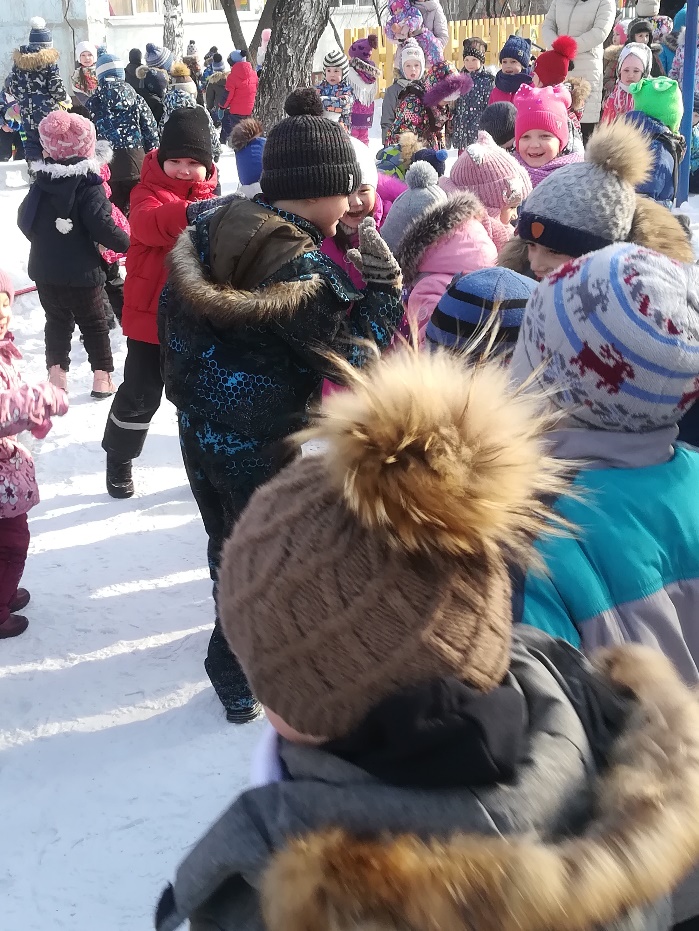 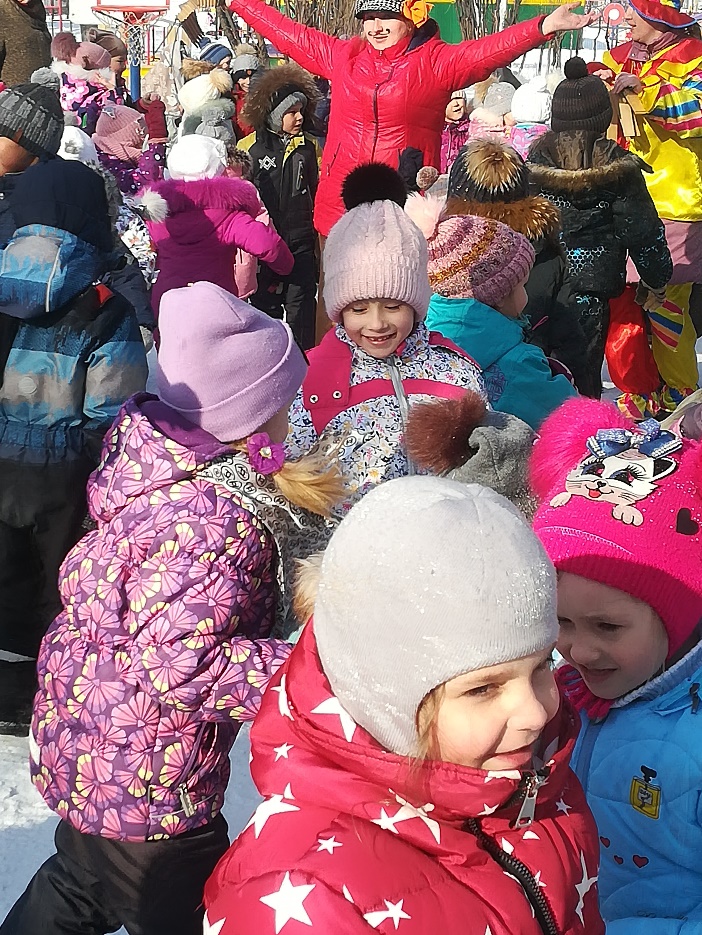 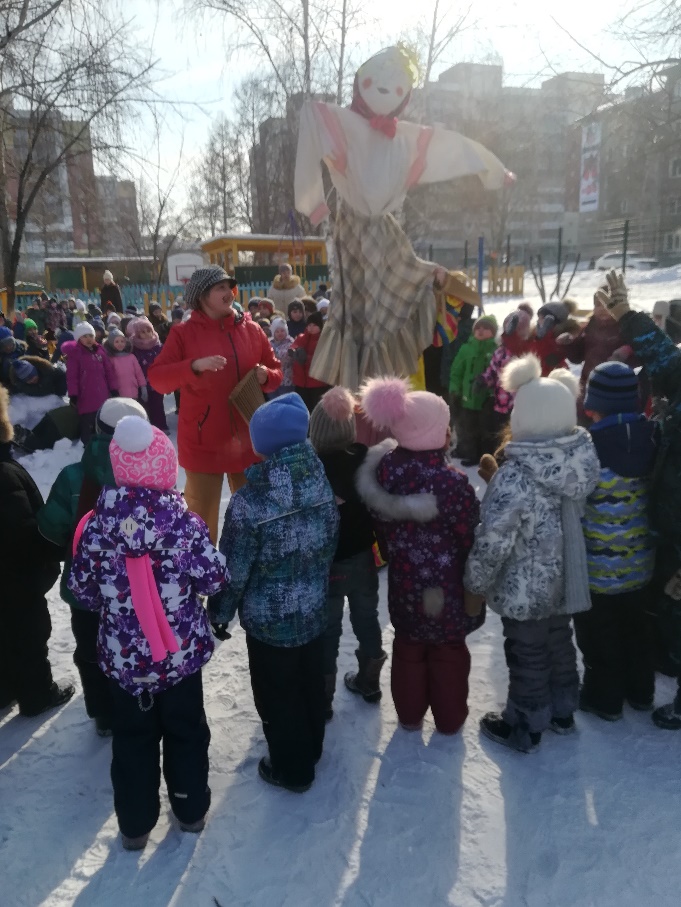 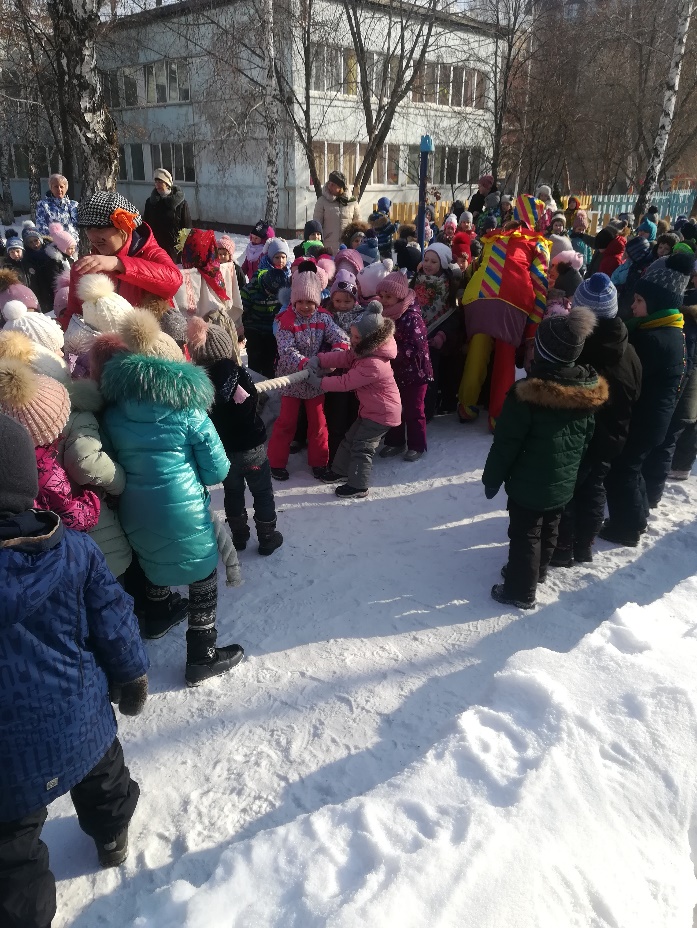 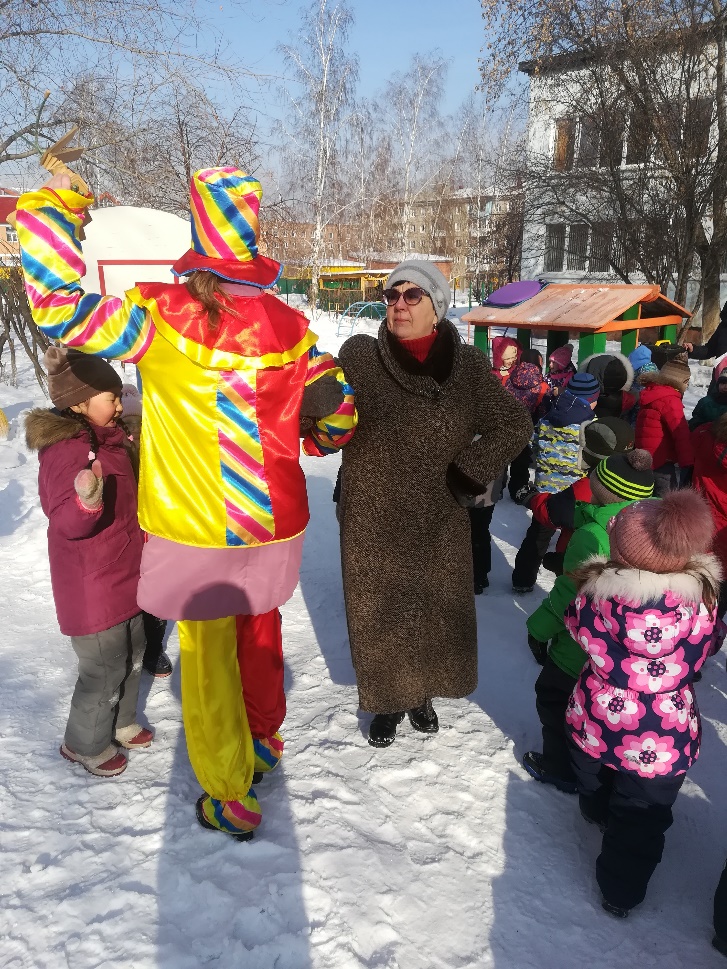 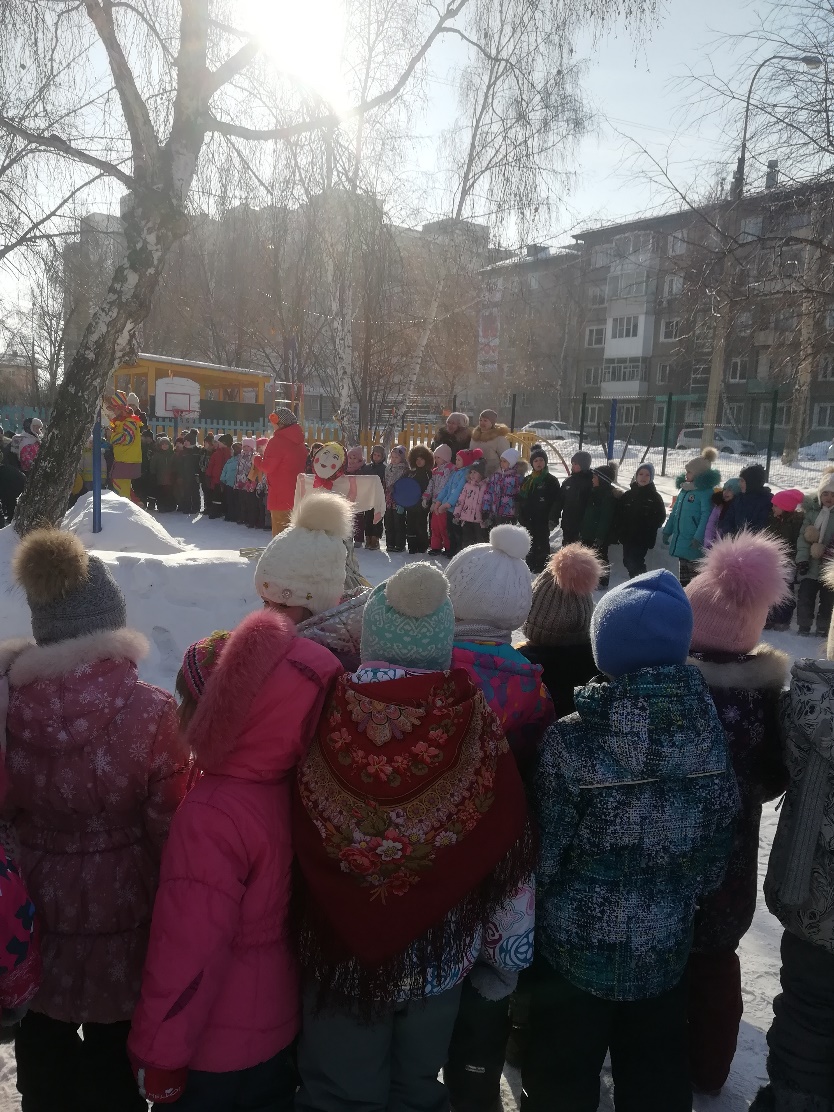 